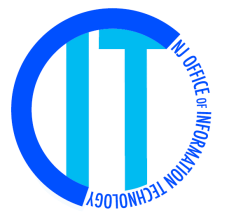 IT Procurement Technical Approval RequestAgency NameAgency NameAgency NameAgency NameAgency NameContactContactContactContactContactNJCFS Account NumberNJCFS Account NumberNJCFS Account NumberNJCFS Account NumberNJCFS Account NumberProcurement Document NumberProcurement Document NumberProcurement Document NumberObject CodeObject CodeObject CodeObject CodeObject CodeObject CodeContract #Contract #Contract #Contract #VendorVendorVendorVendorVendorAmountAmountNote: All procurement requests for Records Management/Storage Systems/Services require written approval be submitted with this package. If this is not included, the procurement package will be returned without approval. Please see OMB Circular Letter 10-02-OMB.Note: All procurement requests for Records Management/Storage Systems/Services require written approval be submitted with this package. If this is not included, the procurement package will be returned without approval. Please see OMB Circular Letter 10-02-OMB.Note: All procurement requests for Records Management/Storage Systems/Services require written approval be submitted with this package. If this is not included, the procurement package will be returned without approval. Please see OMB Circular Letter 10-02-OMB.Note: All procurement requests for Records Management/Storage Systems/Services require written approval be submitted with this package. If this is not included, the procurement package will be returned without approval. Please see OMB Circular Letter 10-02-OMB.Note: All procurement requests for Records Management/Storage Systems/Services require written approval be submitted with this package. If this is not included, the procurement package will be returned without approval. Please see OMB Circular Letter 10-02-OMB.Note: All procurement requests for Records Management/Storage Systems/Services require written approval be submitted with this package. If this is not included, the procurement package will be returned without approval. Please see OMB Circular Letter 10-02-OMB.Note: All procurement requests for Records Management/Storage Systems/Services require written approval be submitted with this package. If this is not included, the procurement package will be returned without approval. Please see OMB Circular Letter 10-02-OMB.Note: All procurement requests for Records Management/Storage Systems/Services require written approval be submitted with this package. If this is not included, the procurement package will be returned without approval. Please see OMB Circular Letter 10-02-OMB.Note: All procurement requests for Records Management/Storage Systems/Services require written approval be submitted with this package. If this is not included, the procurement package will be returned without approval. Please see OMB Circular Letter 10-02-OMB.Note: All procurement requests for Records Management/Storage Systems/Services require written approval be submitted with this package. If this is not included, the procurement package will be returned without approval. Please see OMB Circular Letter 10-02-OMB.Note: All procurement requests for Records Management/Storage Systems/Services require written approval be submitted with this package. If this is not included, the procurement package will be returned without approval. Please see OMB Circular Letter 10-02-OMB.Note: All procurement requests for Records Management/Storage Systems/Services require written approval be submitted with this package. If this is not included, the procurement package will be returned without approval. Please see OMB Circular Letter 10-02-OMB.Note: All procurement requests for Records Management/Storage Systems/Services require written approval be submitted with this package. If this is not included, the procurement package will be returned without approval. Please see OMB Circular Letter 10-02-OMB.Note: All procurement requests for Records Management/Storage Systems/Services require written approval be submitted with this package. If this is not included, the procurement package will be returned without approval. Please see OMB Circular Letter 10-02-OMB.Note: All procurement requests for Records Management/Storage Systems/Services require written approval be submitted with this package. If this is not included, the procurement package will be returned without approval. Please see OMB Circular Letter 10-02-OMB.Note: All procurement requests for Records Management/Storage Systems/Services require written approval be submitted with this package. If this is not included, the procurement package will be returned without approval. Please see OMB Circular Letter 10-02-OMB.Note: All procurement requests for Records Management/Storage Systems/Services require written approval be submitted with this package. If this is not included, the procurement package will be returned without approval. Please see OMB Circular Letter 10-02-OMB.Note: All procurement requests for Records Management/Storage Systems/Services require written approval be submitted with this package. If this is not included, the procurement package will be returned without approval. Please see OMB Circular Letter 10-02-OMB.Note: All procurement requests for Records Management/Storage Systems/Services require written approval be submitted with this package. If this is not included, the procurement package will be returned without approval. Please see OMB Circular Letter 10-02-OMB.Note: All procurement requests for Records Management/Storage Systems/Services require written approval be submitted with this package. If this is not included, the procurement package will be returned without approval. Please see OMB Circular Letter 10-02-OMB.This isThis isHardwareHardwareHardwareHardwareHardwareHardwareHardwareHardwareSoftwareSoftwareSoftwareSoftwareSoftwareServicesServicesServicesServicesServicesIs this Infrastructure or Infrastructure related?Is this Infrastructure or Infrastructure related?Is this Infrastructure or Infrastructure related?Is this Infrastructure or Infrastructure related?Is this Infrastructure or Infrastructure related?Is this Infrastructure or Infrastructure related?Is this Infrastructure or Infrastructure related?Is this Infrastructure or Infrastructure related?Is this Infrastructure or Infrastructure related?Is this Infrastructure or Infrastructure related?Is this Infrastructure or Infrastructure related?Is this Infrastructure or Infrastructure related?Is this Infrastructure or Infrastructure related?Is this Infrastructure or Infrastructure related? Yes Yes YesNoNoNoIs this a renewal?Is this a renewal?Is this a renewal?Is this a renewal?Is this a renewal?Is this a renewal?Is this a renewal?Is this a renewal?Is this a renewal?Is this a renewal?Is this a renewal?Is this a renewal?Is this a renewal?Is this a renewal? Yes Yes YesNoNoNoProvide a detailed description of item(s) requested.Provide a detailed description of item(s) requested.Provide a detailed description of item(s) requested.Provide a detailed description of item(s) requested.Provide a detailed description of item(s) requested.Provide a detailed description of item(s) requested.Provide a detailed description of item(s) requested.Provide a detailed description of item(s) requested.Provide a detailed description of item(s) requested.Provide a detailed description of item(s) requested.Provide a detailed description of item(s) requested.Provide a detailed description of item(s) requested.Provide a detailed description of item(s) requested.Provide a detailed description of item(s) requested.Provide a detailed description of item(s) requested.Provide a detailed description of item(s) requested.Provide a detailed description of item(s) requested.Provide a detailed description of item(s) requested.Provide a detailed description of item(s) requested.Provide a detailed description of item(s) requested.Describe the business need that is being addressed and include the consequences of this request being denied.Describe the business need that is being addressed and include the consequences of this request being denied.Describe the business need that is being addressed and include the consequences of this request being denied.Describe the business need that is being addressed and include the consequences of this request being denied.Describe the business need that is being addressed and include the consequences of this request being denied.Describe the business need that is being addressed and include the consequences of this request being denied.Describe the business need that is being addressed and include the consequences of this request being denied.Describe the business need that is being addressed and include the consequences of this request being denied.Describe the business need that is being addressed and include the consequences of this request being denied.Describe the business need that is being addressed and include the consequences of this request being denied.Describe the business need that is being addressed and include the consequences of this request being denied.Describe the business need that is being addressed and include the consequences of this request being denied.Describe the business need that is being addressed and include the consequences of this request being denied.Describe the business need that is being addressed and include the consequences of this request being denied.Describe the business need that is being addressed and include the consequences of this request being denied.Describe the business need that is being addressed and include the consequences of this request being denied.Describe the business need that is being addressed and include the consequences of this request being denied.Describe the business need that is being addressed and include the consequences of this request being denied.Describe the business need that is being addressed and include the consequences of this request being denied.Describe the business need that is being addressed and include the consequences of this request being denied.Tactical Plan Tracking #Tactical Plan Tracking #Tactical Plan Tracking #Tactical Plan Tracking #Tactical Plan Tracking #Tactical Plan Tracking #	Tactical Plan Project Name	Tactical Plan Project Name	Tactical Plan Project Name	Tactical Plan Project Name	Tactical Plan Project Name	Tactical Plan Project Name	Tactical Plan Project NameWhich category best aligns this projectWhich category best aligns this projectWhich category best aligns this projectWhich category best aligns this projectWhich category best aligns this projectWhich category best aligns this projectWhich category best aligns this projectWhich category best aligns this projectWhich category best aligns this projectWhich category best aligns this projectWhich category best aligns this projectMaintenanceMaintenanceMaintenanceMaintenanceMaintenanceRefreshRefreshRefreshExisting ProjectExisting ProjectExisting ProjectExisting ProjectExisting ProjectExisting Project New Project New ProjectIf the project is new, please provide a revised Tactical Planning Part 1 document and Project Status Worksheet to OIT.workrequest@tech.nj.gov.If the project is new, please provide a revised Tactical Planning Part 1 document and Project Status Worksheet to OIT.workrequest@tech.nj.gov.If the project is new, please provide a revised Tactical Planning Part 1 document and Project Status Worksheet to OIT.workrequest@tech.nj.gov.If the project is new, please provide a revised Tactical Planning Part 1 document and Project Status Worksheet to OIT.workrequest@tech.nj.gov.If the project is new, please provide a revised Tactical Planning Part 1 document and Project Status Worksheet to OIT.workrequest@tech.nj.gov.If the project is new, please provide a revised Tactical Planning Part 1 document and Project Status Worksheet to OIT.workrequest@tech.nj.gov.If the project is new, please provide a revised Tactical Planning Part 1 document and Project Status Worksheet to OIT.workrequest@tech.nj.gov.If the project is new, please provide a revised Tactical Planning Part 1 document and Project Status Worksheet to OIT.workrequest@tech.nj.gov.If the project is new, please provide a revised Tactical Planning Part 1 document and Project Status Worksheet to OIT.workrequest@tech.nj.gov.If the project is new, please provide a revised Tactical Planning Part 1 document and Project Status Worksheet to OIT.workrequest@tech.nj.gov.If the project is new, please provide a revised Tactical Planning Part 1 document and Project Status Worksheet to OIT.workrequest@tech.nj.gov.If the project is new, please provide a revised Tactical Planning Part 1 document and Project Status Worksheet to OIT.workrequest@tech.nj.gov.If the project is new, please provide a revised Tactical Planning Part 1 document and Project Status Worksheet to OIT.workrequest@tech.nj.gov.If the project is new, please provide a revised Tactical Planning Part 1 document and Project Status Worksheet to OIT.workrequest@tech.nj.gov.If the project is new, please provide a revised Tactical Planning Part 1 document and Project Status Worksheet to OIT.workrequest@tech.nj.gov.If the project is new, please provide a revised Tactical Planning Part 1 document and Project Status Worksheet to OIT.workrequest@tech.nj.gov.If the project is new, please provide a revised Tactical Planning Part 1 document and Project Status Worksheet to OIT.workrequest@tech.nj.gov.If the project is new, please provide a revised Tactical Planning Part 1 document and Project Status Worksheet to OIT.workrequest@tech.nj.gov.If the project is new, please provide a revised Tactical Planning Part 1 document and Project Status Worksheet to OIT.workrequest@tech.nj.gov.If the project is new, please provide a revised Tactical Planning Part 1 document and Project Status Worksheet to OIT.workrequest@tech.nj.gov.If this procurement is in support of a new project, what is the estimated start date? Is this project scheduled for a Technology Initiation Proposal (TIP)? Date? (If a TIP meeting has already occurred, please provide the date).      If this procurement is in support of a new project, what is the estimated start date? Is this project scheduled for a Technology Initiation Proposal (TIP)? Date? (If a TIP meeting has already occurred, please provide the date).      If this procurement is in support of a new project, what is the estimated start date? Is this project scheduled for a Technology Initiation Proposal (TIP)? Date? (If a TIP meeting has already occurred, please provide the date).      If this procurement is in support of a new project, what is the estimated start date? Is this project scheduled for a Technology Initiation Proposal (TIP)? Date? (If a TIP meeting has already occurred, please provide the date).      If this procurement is in support of a new project, what is the estimated start date? Is this project scheduled for a Technology Initiation Proposal (TIP)? Date? (If a TIP meeting has already occurred, please provide the date).      If this procurement is in support of a new project, what is the estimated start date? Is this project scheduled for a Technology Initiation Proposal (TIP)? Date? (If a TIP meeting has already occurred, please provide the date).      If this procurement is in support of a new project, what is the estimated start date? Is this project scheduled for a Technology Initiation Proposal (TIP)? Date? (If a TIP meeting has already occurred, please provide the date).      If this procurement is in support of a new project, what is the estimated start date? Is this project scheduled for a Technology Initiation Proposal (TIP)? Date? (If a TIP meeting has already occurred, please provide the date).      If this procurement is in support of a new project, what is the estimated start date? Is this project scheduled for a Technology Initiation Proposal (TIP)? Date? (If a TIP meeting has already occurred, please provide the date).      If this procurement is in support of a new project, what is the estimated start date? Is this project scheduled for a Technology Initiation Proposal (TIP)? Date? (If a TIP meeting has already occurred, please provide the date).      If this procurement is in support of a new project, what is the estimated start date? Is this project scheduled for a Technology Initiation Proposal (TIP)? Date? (If a TIP meeting has already occurred, please provide the date).      If this procurement is in support of a new project, what is the estimated start date? Is this project scheduled for a Technology Initiation Proposal (TIP)? Date? (If a TIP meeting has already occurred, please provide the date).      If this procurement is in support of a new project, what is the estimated start date? Is this project scheduled for a Technology Initiation Proposal (TIP)? Date? (If a TIP meeting has already occurred, please provide the date).      If this procurement is in support of a new project, what is the estimated start date? Is this project scheduled for a Technology Initiation Proposal (TIP)? Date? (If a TIP meeting has already occurred, please provide the date).      If this procurement is in support of a new project, what is the estimated start date? Is this project scheduled for a Technology Initiation Proposal (TIP)? Date? (If a TIP meeting has already occurred, please provide the date).      If this procurement is in support of a new project, what is the estimated start date? Is this project scheduled for a Technology Initiation Proposal (TIP)? Date? (If a TIP meeting has already occurred, please provide the date).      If this procurement is in support of a new project, what is the estimated start date? Is this project scheduled for a Technology Initiation Proposal (TIP)? Date? (If a TIP meeting has already occurred, please provide the date).      If this procurement is in support of a new project, what is the estimated start date? Is this project scheduled for a Technology Initiation Proposal (TIP)? Date? (If a TIP meeting has already occurred, please provide the date).      If this procurement is in support of a new project, what is the estimated start date? Is this project scheduled for a Technology Initiation Proposal (TIP)? Date? (If a TIP meeting has already occurred, please provide the date).      If this procurement is in support of a new project, what is the estimated start date? Is this project scheduled for a Technology Initiation Proposal (TIP)? Date? (If a TIP meeting has already occurred, please provide the date).      All information above is in compliance with all relevant OMB and OIT Circulars, statues, policies, and regulations. All back up documents must comply with the method of operations for the contract in use and must be provided with this request. OIT reserves the right to request additional information if required after the initial review.All information above is in compliance with all relevant OMB and OIT Circulars, statues, policies, and regulations. All back up documents must comply with the method of operations for the contract in use and must be provided with this request. OIT reserves the right to request additional information if required after the initial review.All information above is in compliance with all relevant OMB and OIT Circulars, statues, policies, and regulations. All back up documents must comply with the method of operations for the contract in use and must be provided with this request. OIT reserves the right to request additional information if required after the initial review.All information above is in compliance with all relevant OMB and OIT Circulars, statues, policies, and regulations. All back up documents must comply with the method of operations for the contract in use and must be provided with this request. OIT reserves the right to request additional information if required after the initial review.All information above is in compliance with all relevant OMB and OIT Circulars, statues, policies, and regulations. All back up documents must comply with the method of operations for the contract in use and must be provided with this request. OIT reserves the right to request additional information if required after the initial review.All information above is in compliance with all relevant OMB and OIT Circulars, statues, policies, and regulations. All back up documents must comply with the method of operations for the contract in use and must be provided with this request. OIT reserves the right to request additional information if required after the initial review.All information above is in compliance with all relevant OMB and OIT Circulars, statues, policies, and regulations. All back up documents must comply with the method of operations for the contract in use and must be provided with this request. OIT reserves the right to request additional information if required after the initial review.All information above is in compliance with all relevant OMB and OIT Circulars, statues, policies, and regulations. All back up documents must comply with the method of operations for the contract in use and must be provided with this request. OIT reserves the right to request additional information if required after the initial review.All information above is in compliance with all relevant OMB and OIT Circulars, statues, policies, and regulations. All back up documents must comply with the method of operations for the contract in use and must be provided with this request. OIT reserves the right to request additional information if required after the initial review.All information above is in compliance with all relevant OMB and OIT Circulars, statues, policies, and regulations. All back up documents must comply with the method of operations for the contract in use and must be provided with this request. OIT reserves the right to request additional information if required after the initial review.All information above is in compliance with all relevant OMB and OIT Circulars, statues, policies, and regulations. All back up documents must comply with the method of operations for the contract in use and must be provided with this request. OIT reserves the right to request additional information if required after the initial review.All information above is in compliance with all relevant OMB and OIT Circulars, statues, policies, and regulations. All back up documents must comply with the method of operations for the contract in use and must be provided with this request. OIT reserves the right to request additional information if required after the initial review.All information above is in compliance with all relevant OMB and OIT Circulars, statues, policies, and regulations. All back up documents must comply with the method of operations for the contract in use and must be provided with this request. OIT reserves the right to request additional information if required after the initial review.All information above is in compliance with all relevant OMB and OIT Circulars, statues, policies, and regulations. All back up documents must comply with the method of operations for the contract in use and must be provided with this request. OIT reserves the right to request additional information if required after the initial review.All information above is in compliance with all relevant OMB and OIT Circulars, statues, policies, and regulations. All back up documents must comply with the method of operations for the contract in use and must be provided with this request. OIT reserves the right to request additional information if required after the initial review.All information above is in compliance with all relevant OMB and OIT Circulars, statues, policies, and regulations. All back up documents must comply with the method of operations for the contract in use and must be provided with this request. OIT reserves the right to request additional information if required after the initial review.All information above is in compliance with all relevant OMB and OIT Circulars, statues, policies, and regulations. All back up documents must comply with the method of operations for the contract in use and must be provided with this request. OIT reserves the right to request additional information if required after the initial review.All information above is in compliance with all relevant OMB and OIT Circulars, statues, policies, and regulations. All back up documents must comply with the method of operations for the contract in use and must be provided with this request. OIT reserves the right to request additional information if required after the initial review.All information above is in compliance with all relevant OMB and OIT Circulars, statues, policies, and regulations. All back up documents must comply with the method of operations for the contract in use and must be provided with this request. OIT reserves the right to request additional information if required after the initial review.All information above is in compliance with all relevant OMB and OIT Circulars, statues, policies, and regulations. All back up documents must comply with the method of operations for the contract in use and must be provided with this request. OIT reserves the right to request additional information if required after the initial review.Agency CIO (or designee)*Electronic signatures are acceptableAgency CIO (or designee)*Electronic signatures are acceptableAgency CIO (or designee)*Electronic signatures are acceptableAgency CIO (or designee)*Electronic signatures are acceptableAgency CIO (or designee)*Electronic signatures are acceptableAgency CIO (or designee)*Electronic signatures are acceptableAgency CIO (or designee)*Electronic signatures are acceptableAgency CIO (or designee)*Electronic signatures are acceptableDateDateDateThis form must be sent to:  oitprocurement@tech.nj.govThis form must be sent to:  oitprocurement@tech.nj.govThis form must be sent to:  oitprocurement@tech.nj.govThis form must be sent to:  oitprocurement@tech.nj.govThis form must be sent to:  oitprocurement@tech.nj.govThis form must be sent to:  oitprocurement@tech.nj.govThis form must be sent to:  oitprocurement@tech.nj.govThis form must be sent to:  oitprocurement@tech.nj.govThis form must be sent to:  oitprocurement@tech.nj.govThis form must be sent to:  oitprocurement@tech.nj.govThis form must be sent to:  oitprocurement@tech.nj.govThis form must be sent to:  oitprocurement@tech.nj.govThis form must be sent to:  oitprocurement@tech.nj.govThis form must be sent to:  oitprocurement@tech.nj.govThis form must be sent to:  oitprocurement@tech.nj.govThis form must be sent to:  oitprocurement@tech.nj.govThis form must be sent to:  oitprocurement@tech.nj.govThis form must be sent to:  oitprocurement@tech.nj.govThis form must be sent to:  oitprocurement@tech.nj.govThis form must be sent to:  oitprocurement@tech.nj.gov